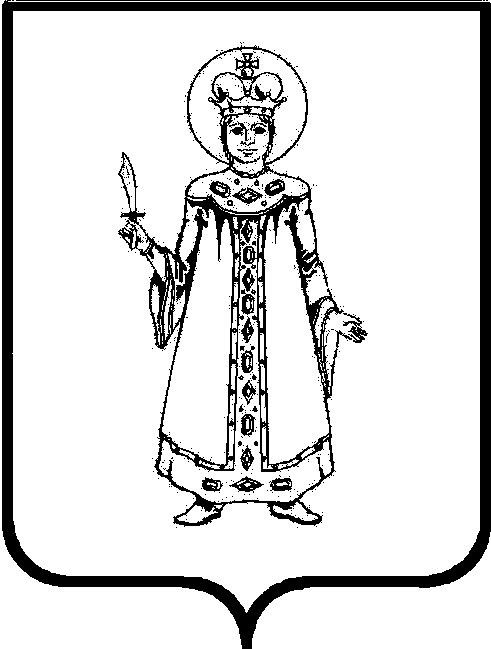 П О С Т А Н О В Л Е Н И ЕАДМИНИСТРАЦИИ СЛОБОДСКОГО СЕЛЬСКОГО ПОСЕЛЕНИЯ УГЛИЧСКОГО МУНИЦИПАЛЬНОГО РАЙОНАот  19.11.2019  г. № 272Об утверждении Порядка осуществления мониторинга соблюдения технических требований и условий, подлежащих обязательному исполнению, при строительстве и реконструкции в границах придорожных полос автомобильных дорог общего пользования местного значения Слободского сельского поселения объектов капитальногостроительства, объектов, предназначенных для осуществления дорожной деятельности, и объектов дорожного сервиса, а также при установке рекламных конструкций, информационных щитов и указателейВ соответствии с Федеральным законом от 06 октября 2003 года № 131-ФЗ «Об общих принципах организации местного самоуправления в Российской Федерации», Федеральным законом от 08 ноября 2007 года № 257-ФЗ «Об автомобильных дорогах и о дорожной деятельности в Российской Федерации и о внесении изменений в отдельные законодательные акты Российской Федерации», Уставом Слободского сельского поселенияАДМИНИСТРАЦИЯ ПОСЕЛЕНИЯ ПОСТАНОВЛЯЕТ:	1. Утвердить Порядок осуществления мониторинга соблюдения технических требований и условий, подлежащих обязательному исполнению, при строительстве и реконструкции в границах придорожных полос автомобильных дорог общего пользования местного значения Слободского сельского поселения объектов капитального строительства, объектов, предназначенных для осуществления дорожной деятельности, и объектов дорожного сервиса, а также при установке рекламных конструкций, информационных щитов и указателей согласно приложению.2. Контроль за исполнением настоящего постановления возложить на заместителя Главы Администрации Кононирову Ю.Ю. Настоящее постановление вступает в силу с момента обнародования (опубликования) согласно ст. 38 Устава Слободского сельского поселения.4. Настоящее постановление вступает в силу с момента опубликования.Глава поселения 				М.А. АракчееваУтвержденпостановлением АдминистрацииСлободского сельского поселения от 19.11.2019 № 272Порядок осуществления мониторинга соблюдения технических требований и условий, подлежащих обязательному исполнению, при строительстве и реконструкции в границах придорожных полос автомобильных дорог общего пользования местного значения Слободского сельского поселения объектов капитального строительства, объектов, предназначенных для осуществления дорожной деятельности, и объектов дорожного сервиса, а также при установке рекламных конструкций, информационных щитов и указателей	1. Порядок осуществления мониторинга соблюдения технических требований и условий, подлежащих обязательному исполнению, при строительстве и реконструкции в границах придорожных полос автомобильных дорог общего пользования местного значения Слободского сельского поселения объектов капитального строительства, объектов, предназначенных для осуществления дорожной деятельности, и объектов дорожного сервиса, а также при установке рекламных конструкций, информационных щитов и указателей (далее-Порядок) разработан в соответствии с ч.8.1 ст.26 Федерального закона от 08 ноября 2007 года № 257-ФЗ «Об автомобильных дорогах и о дорожной деятельности в Российской Федерации и о внесении изменений в отдельные законодательные акты Российской Федерации».2. Порядок устанавливает правила проведения мониторинга соблюдения технических требований и условий, подлежащих обязательному исполнению, при строительстве и реконструкции в границах придорожных полос автомобильных дорог вне границ на населенных пунктов в границах Борисоглебского муниципального района объектов капитального строительства, объектов, а также при установке рекламных конструкций, информационных щитов и указателей (далее-мониторинг, объекты).3. Мониторинг осуществляется в отношении автомобильных дорог общего пользования местного значения вне границ населенных пунктов в границах Слободского сельского поселения Угличского муниципального района Ярославской области.4. Мониторинг осуществляется в отношении объектов, расположенных в границах придорожных полос автомобильных дорог общего пользования местного значения, относящихся к собственности  Слободского сельского поселения Угличского муниципального района Ярославской области.5. Мониторинг включает в себя сбор, анализ и фиксацию информации:- о соблюдении технических требований и условий, подлежащих обязательному исполнению владельцами объектов;- о наличии у владельцев объектов письменного согласия Администрации Слободского сельского поселения Угличского муниципального района Ярославской области, содержащего технические требования и условия, подлежащие обязательному исполнению;- о наличии у владельцев объектов разрешения на строительство, выдаваемого в соответствии с Градостроительным кодексом Российской Федерации и Федеральным законом от 08 ноября 2007 года № 257-ФЗ «Об автомобильных дорогах и о дорожной деятельности в Российской Федерации и о внесении изменений в отдельные законодательные акты Российской Федерации» (в случае, если для строительства или реконструкции указанных объектов требуется выдача разрешения на строительство).6. Мониторинг проводится систематически, начиная с даты выдачи технических требований и условий, подлежащих обязательному исполнению.7. Для осуществления мониторинга владельцы объектов с даты выдачи технических требований и условий, подлежащих обязательному исполнению, предоставляют Администрации Слободского сельского поселения Угличского муниципального района копии следующих документов:- утвержденной в установленном порядке проектной документации по строительству или реконструкции объектов в границах придорожных полос автомобильных дорог;- письменного согласия Администрации Слободского сельского поселения Угличского муниципального района, содержащего технические требования и условия, подлежащие обязательному исполнению;- разрешения на строительство, выдаваемого в соответствии с Градостроительным кодексом Российской Федерации и Федеральным законом от 08 ноября 2007 года № 257-ФЗ «Об автомобильных дорогах и о дорожной деятельности в Российской Федерации и о внесении изменений в отдельные законодательные акты Российской Федерации» (в случае, если для строительства или реконструкции указанных объектов требуется выдача разрешения на строительство). 8. По результатам мониторинга Администрация Слободского сельского поселения Угличского муниципального района составляет отчет, включающий сведения о соблюдении (несоблюдении) технических требований и условий, подлежащих обязательному исполнению, при строительстве и реконструкции в границах придорожных полос автомобильных дорог объектов капитального строительства, объектов, предназначенных для осуществления дорожной деятельности и объектов дорожного сервиса, а также о наличии у владельца объектов документов, указанных в пункте 7 настоящего Порядка.9. В случае выявления сведений о несоблюдении технических требований и условий, подлежащих обязательному исполнению, при строительстве и реконструкции в границах придорожных полос автомобильных дорог объектов капитального строительства, объектов, предназначенных для осуществления дорожной деятельности и объектов дорожного сервиса, а также при установке рекламных конструкций, информационных щитов и указателей, а также об отсутствии у владельцев данных объектов документов, указанных в пункте 7 настоящего Порядка, Администрации Слободского сельского поселения Угличского муниципального района направляет данные сведения с приложением подтверждающих документов в соответствующие контрольные и (или) надзорные органы. 